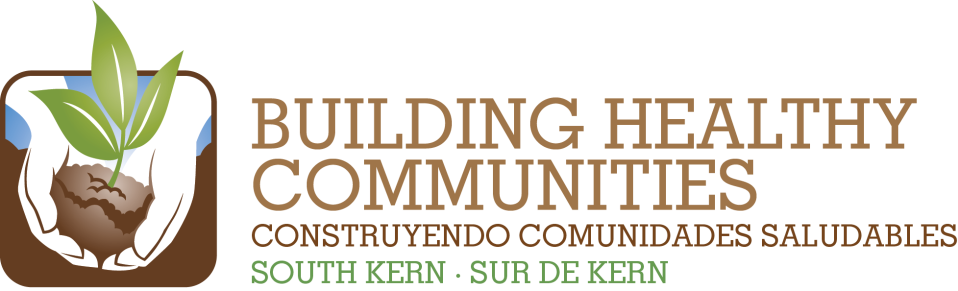  2015 Calendar of Meetings and EventsAction Team MeetingsEducation Action Team- 1st Wednesday, 8:30 am, Greenfield FRC, 5400 Monitor Ave., GreenfieldEnvironment Action Team- 2nd Wednesday, 10am, TBDHealth Action Team- 4th Thursday, 4pm, Greenfield FRC, 5400 Monitor Ave., GreenfieldRecreation Action Team- 2nd Wednesday, 4pm, Rexland Center, 325 E. Fairview Ave., GreenfieldWeBu	In This IssueMeeting/EventDate/TimeLocation (Tentative)Steering Committee OrientationFri., Jan. 23, 4-7pmSat., Jan. 24, 8:00am -3:30pmHodels, BakersfieldHodels, BakersfieldPartner Mini-RetreatThurs., Jan. 29, 3-5:30pmArvin Vet Hall, ArvinCentral Table MeetingThurs., Jan. 29, 5:30-7:30pmArvin Vet Hall, ArvinAction Team Co-Chair TrainingFebruary, TBDLarge Conference Room, FRCSteering Committee MeetingThurs., Feb. 12, 4:30-6:30pmDavid Head Center, LamontResident Summit/Youth SummitSat, Mar. 21, 9:00-3:30Arvin High School, ArvinSteering Committee MeetingThurs., Mar. 12, 4:30-6:30pmDavid Head Center, LamontSteering Committee MeetingThurs., Apr. 9, 4:30-6:30pmDavid Head Center, LamontAll Action Team Planning MeetingTues., Apr. 14, All DayTBDLive the Challenge Fun Run/WalkSat., Apr. 25, 7amTBD, LamontSteering Committee MeetingThurs., May 14, 4:30-6:30pmDavid Head Center, LamontAction Team/Staff MeetingsTues., May 19 TBDTBDSteering Committee MeetingThurs., Jun. 11, 4:30-6:30pmDavid Head Center, LamontAll Action Team Action PlanningWed., Jun. 3, 3:30-5:30pmTBDSteering Committee MeetingThurs., Aug. 13, 4:30-6:30pmDavid Head Center, LamontAll Action Team MeetingThurs., Aug. 27, 3-5pmTBD, GreenfieldCentral Table MeetingThursday, Aug. 27, 5-7:30pmTBD, GreenfieldSteering Committee MeetingThurs., Sep. 10, 4:30-6:30pmDavid Head Center, LamontSteering Committee MeetingThurs., Oct. 8, 4:30-6:30pmDavid Head Center, LamontAnnual CelebrationSaturday, Nov. 7, 10am-2pmTBD, WeedpatchSteering Committee MeetingThurs. Nov. 12, 4:30-6:30pmDavid Head Center, LamontAll Action Team MeetingThursday, Nov. 19, 3-5pmTBD, WeedpatchSteering Committee MeetingThursday, Dec. 10, 4:30-6:30pmDavid Head Center, Lamont